【表件5】原住民族委員會107年原young青年返鄉體驗工讀計畫工讀人員報名表                                                                填表日期：   年    月   日姓 名姓 名性　　別性　　別照片浮貼（後註明姓名、學校及年級）出生日期出生日期  年  月  日年　　齡年　　齡照片浮貼（後註明姓名、學校及年級）電 話電 話族　　別族　　別照片浮貼（後註明姓名、學校及年級）學 校學 校學校：　　　　　　         大學/專科　　　年級研究所：　　　年級學校：　　　　　　         大學/專科　　　年級研究所：　　　年級學校：　　　　　　         大學/專科　　　年級研究所：　　　年級學校：　　　　　　         大學/專科　　　年級研究所：　　　年級學校：　　　　　　         大學/專科　　　年級研究所：　　　年級學校：　　　　　　         大學/專科　　　年級研究所：　　　年級照片浮貼（後註明姓名、學校及年級）科  系科  系e-maile-mail戶 籍 地 址戶 籍 地 址聯 絡 地 址聯 絡 地 址聯絡人/法定代理人(未滿20歲者應填法定代理人)聯絡人/法定代理人(未滿20歲者應填法定代理人)姓名：電話：姓名：電話：申請人簽名申請人簽名申請人簽名本資料將作為本計畫審查及統計依據。本資料將作為本計畫審查及統計依據。專 業 證 照專 業 證 照工讀地點意願工讀地點意願1.      縣/市            (單位)   2.      縣/市            (單位)  3       縣/市            (單位)   4.      縣/市            (單位)  5.      縣/市            (單位)   6.      縣/市            (單位)  1.      縣/市            (單位)   2.      縣/市            (單位)  3       縣/市            (單位)   4.      縣/市            (單位)  5.      縣/市            (單位)   6.      縣/市            (單位)  1.      縣/市            (單位)   2.      縣/市            (單位)  3       縣/市            (單位)   4.      縣/市            (單位)  5.      縣/市            (單位)   6.      縣/市            (單位)  1.      縣/市            (單位)   2.      縣/市            (單位)  3       縣/市            (單位)   4.      縣/市            (單位)  5.      縣/市            (單位)   6.      縣/市            (單位)  1.      縣/市            (單位)   2.      縣/市            (單位)  3       縣/市            (單位)   4.      縣/市            (單位)  5.      縣/市            (單位)   6.      縣/市            (單位)  1.      縣/市            (單位)   2.      縣/市            (單位)  3       縣/市            (單位)   4.      縣/市            (單位)  5.      縣/市            (單位)   6.      縣/市            (單位)  1.      縣/市            (單位)   2.      縣/市            (單位)  3       縣/市            (單位)   4.      縣/市            (單位)  5.      縣/市            (單位)   6.      縣/市            (單位)  資料審核
(凡第1、2、3項缺件即為資格不符)資料審核
(凡第1、2、3項缺件即為資格不符)身分證影本身分證影本身分證影本身分證影本身分證影本□已繳    □ 未繳□已繳    □ 未繳資料審核
(凡第1、2、3項缺件即為資格不符)資料審核
(凡第1、2、3項缺件即為資格不符)原住民身分證明原住民身分證明原住民身分證明原住民身分證明原住民身分證明資料審核
(凡第1、2、3項缺件即為資格不符)資料審核
(凡第1、2、3項缺件即為資格不符)3、學生證正反面影本(應蓋有105學年度下學期註冊章，無者應檢附在學證明影本)3、學生證正反面影本(應蓋有105學年度下學期註冊章，無者應檢附在學證明影本)3、學生證正反面影本(應蓋有105學年度下學期註冊章，無者應檢附在學證明影本)3、學生證正反面影本(應蓋有105學年度下學期註冊章，無者應檢附在學證明影本)3、學生證正反面影本(應蓋有105學年度下學期註冊章，無者應檢附在學證明影本)□已繳    □ 未繳□已繳    □ 未繳資料審核
(凡第1、2、3項缺件即為資格不符)資料審核
(凡第1、2、3項缺件即為資格不符)4、具低收入戶、中低收入戶、特殊境遇家庭、家戶年所得在新臺幣70萬元以下或辦理就學貸款等相關證明影本 (無則免附)4、具低收入戶、中低收入戶、特殊境遇家庭、家戶年所得在新臺幣70萬元以下或辦理就學貸款等相關證明影本 (無則免附)4、具低收入戶、中低收入戶、特殊境遇家庭、家戶年所得在新臺幣70萬元以下或辦理就學貸款等相關證明影本 (無則免附)4、具低收入戶、中低收入戶、特殊境遇家庭、家戶年所得在新臺幣70萬元以下或辦理就學貸款等相關證明影本 (無則免附)4、具低收入戶、中低收入戶、特殊境遇家庭、家戶年所得在新臺幣70萬元以下或辦理就學貸款等相關證明影本 (無則免附)□已繳    □ 未繳□已繳    □ 未繳資料審核
(凡第1、2、3項缺件即為資格不符)資料審核
(凡第1、2、3項缺件即為資格不符)5、專長證照及學習證明等文件影本 (無則免附)5、專長證照及學習證明等文件影本 (無則免附)5、專長證照及學習證明等文件影本 (無則免附)5、專長證照及學習證明等文件影本 (無則免附)5、專長證照及學習證明等文件影本 (無則免附)□已繳    □ 未繳□已繳    □ 未繳審查結果□符合(具原住民身分且符合資料)     □不符合原因：□缺件     □資格不符其他：                   □符合(具原住民身分且符合資料)     □不符合原因：□缺件     □資格不符其他：                   □符合(具原住民身分且符合資料)     □不符合原因：□缺件     □資格不符其他：                   □符合(具原住民身分且符合資料)     □不符合原因：□缺件     □資格不符其他：                   □符合(具原住民身分且符合資料)     □不符合原因：□缺件     □資格不符其他：                   審查人員簽章(或簽名)：審查人員簽章(或簽名)：審查人員簽章(或簽名)：個 人 簡 歷(至少200字以上)個 人 簡 歷(至少200字以上)身分證正面影本身分證反面影本學生證明正面影本學生證明反面影本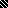 